ΕΡΓΑΣΙΑ –ΕΠΑΓΓΕΛΜΑΦΥΛΛΟ ΕΡΓΑΣΙΑΣΚείμενο:  Κλίση ή Εξασφαλισμένη εργοδότησηΑ. Επικοινωνιακό πλάισιοΠομπός : _________________________________________________________Δέκτης: __________________________________________________________Κειμενικό είδος:  _________________________________________________Πηγή:   __________________________________________________________ Β.Ερωτήσεις κατανόησης του κειμένου και συνεξέτασης με το κείμενο «Πώς να επιλέξετε το επάγγελμα που σας εκφράζει»                                                                                      1. Ποια  είναι τα κριτήρια για την σωστή επιλογή  του επαγγέλματος, σύμφωνα με την αρθογράφο; ____________________________________________________________________________________________________________________________________________________________________________________________________________________________________________________________________________________________________________________________________________________________________________________________________________________________________________________________2. Να αναφέρεις το κοινό κριτήριο που αποδέχονται ως σημαντικό για την επιλογή επαγγέλματος και οι δυο συντάκτες και να εξηγήσεις το όφελος που έχει για τον άνθρωπο. ________________________________________________________________________________________________________________________________________________________________________________________________________________________________________________________________________________________________________________________________________________________________________________________________________________3. Να σχολιάσεις τον τίτλο του κειμένου « Κλίση ή εξασφαλισμένη εργοδότηση» σε σχέση με την εικόνα του.________________________________________________________________________________________________________________________________________________________________________________________________________________________________________________________________________________________________________________________________4.  Να γράψεις έναν πλαγιότιτλο για τη 2η παράγραφο του κειμένου (Σήμερα … ένα από τα σημαντικά μας κριτήρια». ________________________________________________________________________________5. Να συγκρίνεις  τα δυο κείμενα γράφοντας ομοιότητες και διαφορές που παρουσιάζουν (Περιεχόμενο , μορφή, δομή, εεπικοινωνιακό πλαίσιο, ύφος)________________________________________________________________________________________________________________________________________________________________________________________________________________________________________________________________________________________________________________________________________________________________________________________________________________________________________________________________________________________________________________________________________________________________________________6. Ποιο από τα δύο κείμενα σε έπεισε περισσότερο και γιατί; Να δικαιολογήσεις την άποψή σου παρουσιάζοντας αναλυτικά δύο (2) λόγους.________________________________________________________________________________________________________________________________________________________________________________________________________________________________________________________________________________________________________________________________7. Να συμπληρώσεις τον πιο κάτω πίνακα:8. Να υπογραμμίσεις τα επίθετα της 1ης  και 2ης  παραγράφου του κειμένου.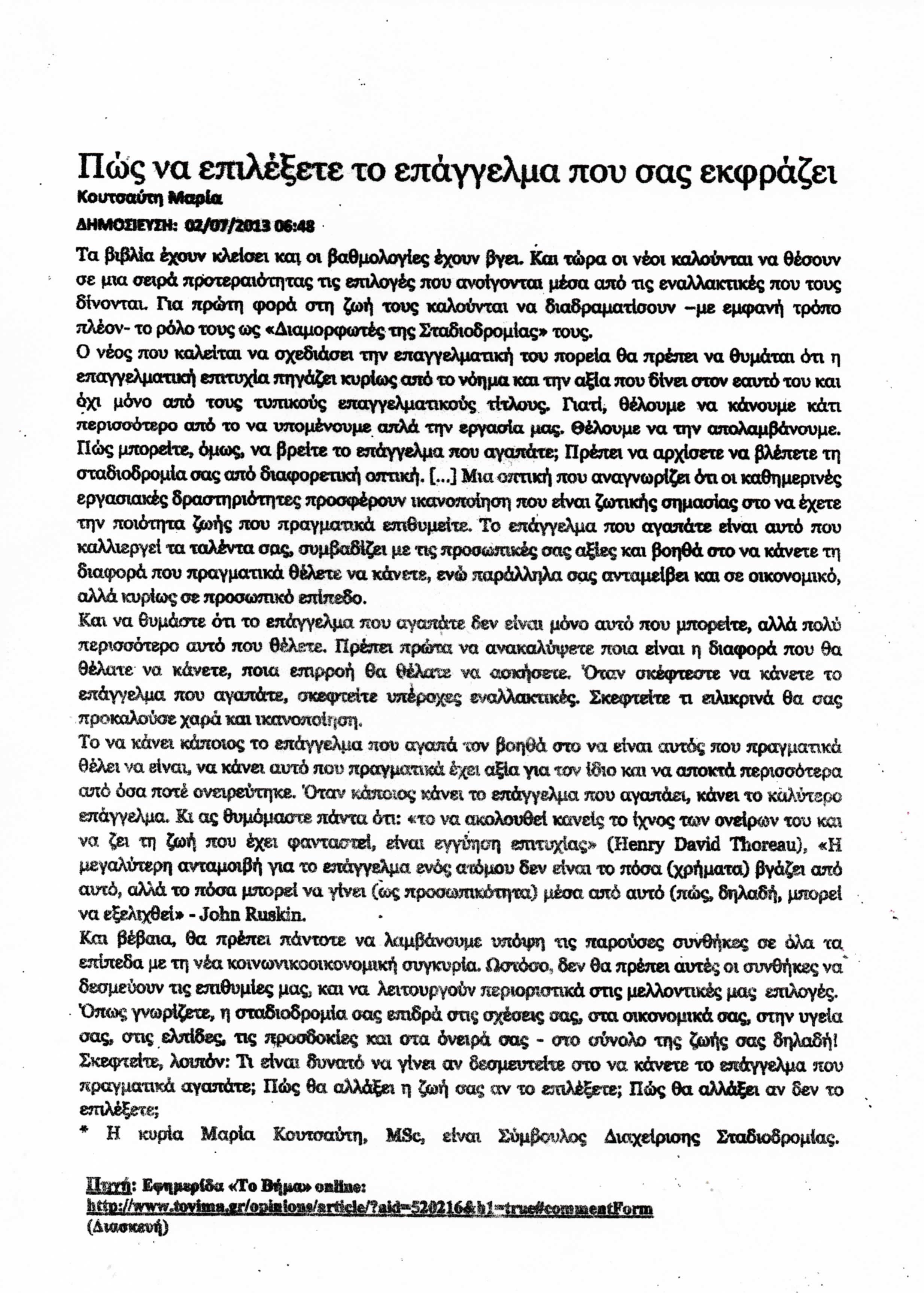 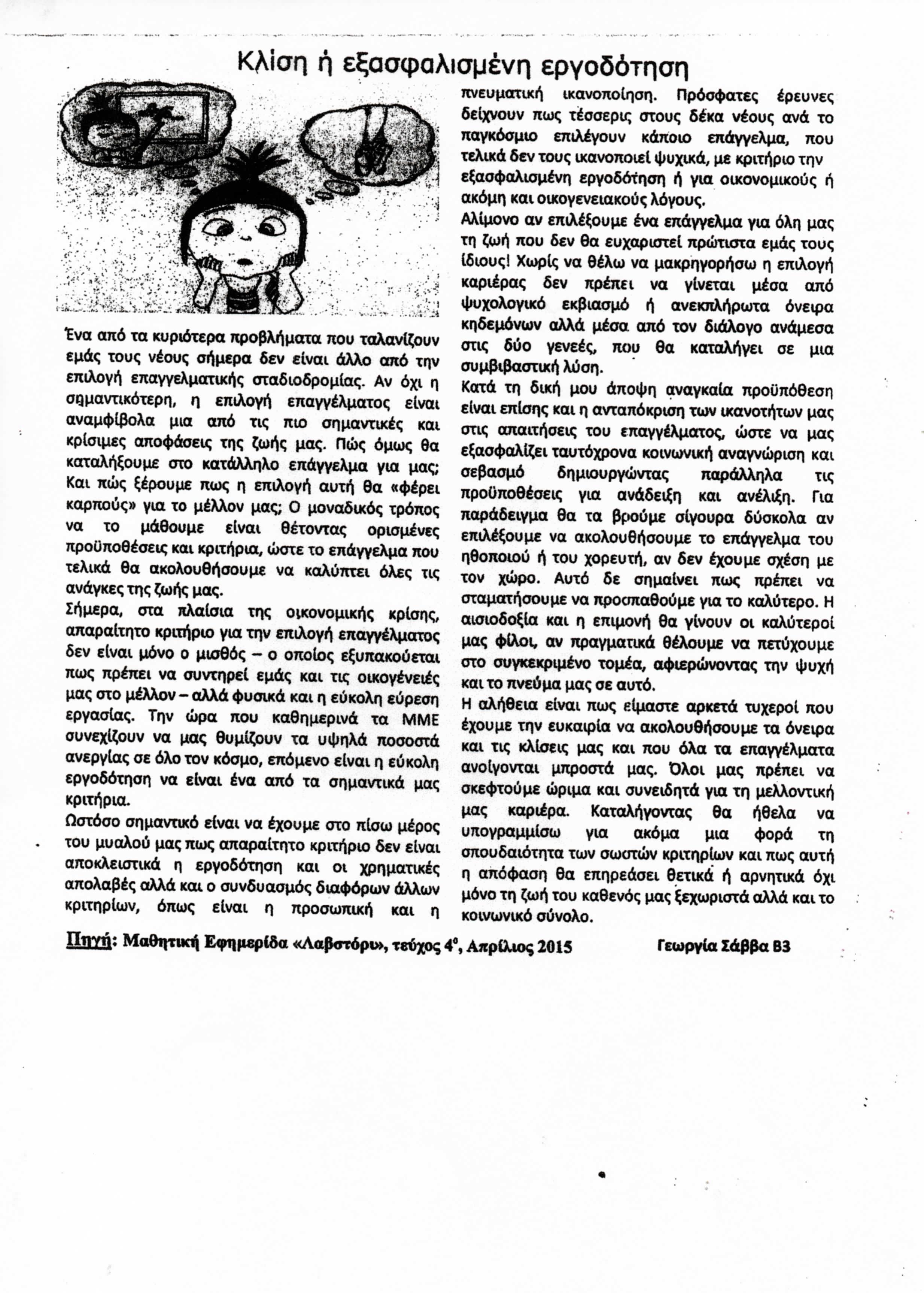 Σύνθετη λέξη Β΄συνθετικόΣύνθετες λέξεις (δύο) χρησιμοποιώντας το ίδιο β΄συνθετικόαπολαβέςανεργίαδιάλογοςσταδιοδρομίαεργοδότηση